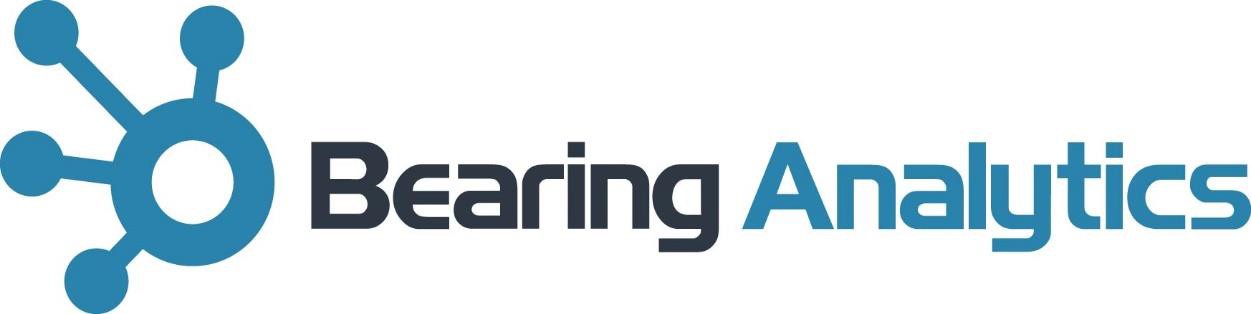 Summer Internship- Embedded Systems programmerSUMMARY OF DUTIESBearing Analytics is a West Lafayette based start-up seeking an embedded systems programmer (available immediately) to assist the company with development and prototyping. The position requires a candidate with a high level of competence in microcontroller programming and communication protocols to work quickly and autonomously on a series of small work packages. The role also requires the intern to work closely with the company’s technical team to identify / understand project requirements, as well as engage in necessary discussions with the company’s management.QUALIFICATIONS, EXPERIENCE AND EDUCATIONUndergraduate or masters level studentHigh degree of competence with embedded hardware programming. Ideally hands- on experience with TI/Microchip/Atmel/ARM microcontrollersCompetent with C/C++ and Visual C programming. Familiar with GUI design for data collection from embedded system.Familiar with embedded hardware communication protocols such as RS232, I2C etc.Ability to work remotely using own PC, Internet access, etc. (Bearing Analytics will provide necessary microcontroller and hardware tools)Available  to  communicate  with  management  team  via  Skype  and  other  virtual communication modalitiesPreference will be given to candidates who can start as soon as possible on part-time basis and move to a fulltime role over the summer as an intern.ABOUT BEARING ANALYTICS:Bearing Analytics offers industrial system owners’ the most accurate rotating equipment monitoring and failure prediction solution available, significantly improving their ability to predict and avoid machine failures, downtime and business interruption than can cost millions $ per hour in some industries.CONTACT INFORMATION:Please write to the address below to apply. Include your resume, contact information, and availabilityEmail: lokesh.gupta@bearing-analytics.com